Monday 25th January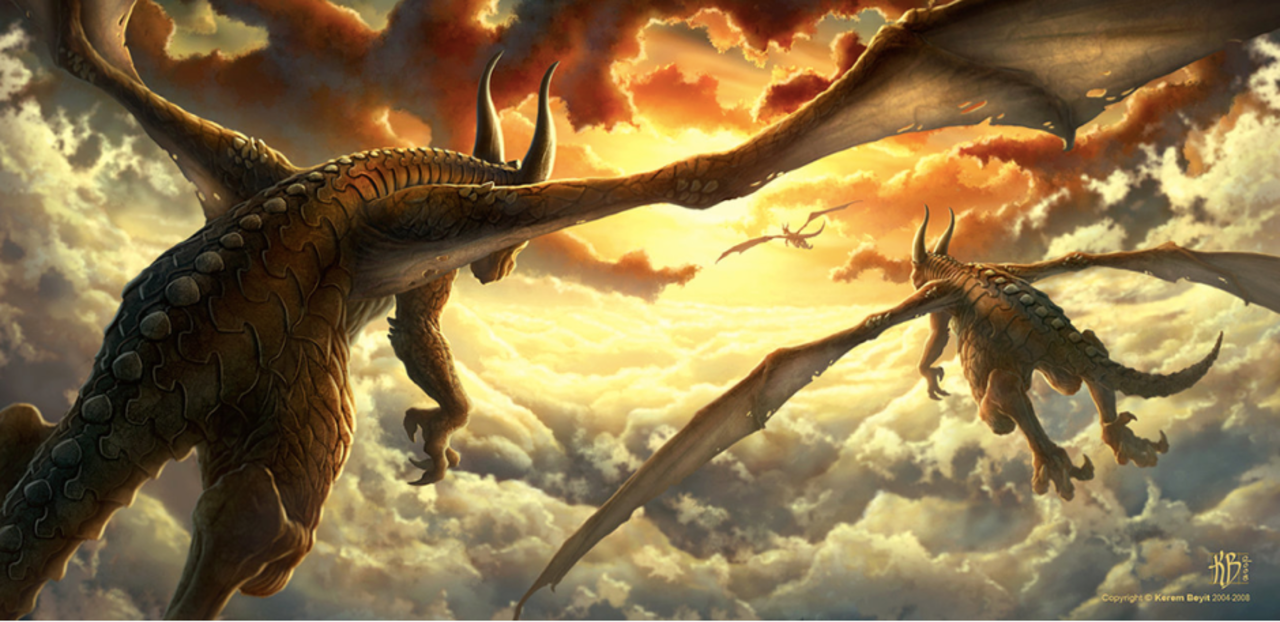 Starter:Look at the picture and discuss what you can see with an adult. Have a go at these questions:Where are the dragons heading?What is ‘paradise’? Why are they looking forward to it so much?Are these the only 3 dragons that exist, or are there more?Where have the dragons come from? Where is their home?If you had a pet baby dragon, how would you look after it?Main Lesson:Read the following text from the picture:This was their favourite time of day to fly.As the glowing, crimson sun dipped down below the vast horizon, retreating to allow night to take its place, the dragons took flight.Can you carry on the description for the picture? Try and use some of the great vocabulary below to make your sentences interesting.beautiful	wisps of pillow-like clouds        	flexed their powerful wingssun’s fire              Thousands of tiny scales	               embracing	glistened like rubies	dazzling light                 ocean blue                soaredWhat I’m looking for in your work:Lead-ins on every letter.Finger spaces, capital letters and full stops.COUNT your words on your fingers before you write. To use an adjective in every sentence.To write half a page.